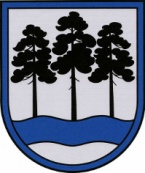 OGRES  NOVADA  PAŠVALDĪBAReģ.Nr.90000024455, Brīvības iela 33, Ogre, Ogres nov., LV-5001tālrunis 65071160, fakss 65071161, e-pasts: ogredome@ogresnovads.lv, www.ogresnovads.lv APSTIPRINĀTSar Ogres novada pašvaldības domes21.12.2017.lēmumu (protokols Nr.16; 22.§)NOLIKUMSOgrēOgres novada sabiedriskā transporta komisijas nolikumsIzdots saskaņā ar likuma “Par pašvaldībām”15.panta pirmās daļas 19.punktu, 21.panta pirmās daļas 24.punktu,41.panta pirmās daļas 2.punktu un 61.panta trešo daļuVispārīgie jautājumiOgres novada sabiedriskā transporta komisija (turpmāk – Komisija) ir konsultatīva un koordinējoša institūcija sabiedriskā transporta pakalpojumu jomā Ogres novadā.Komisiju izveido Ogres novada pašvaldības (turpmāk – pašvaldība) dome. Tā savā darbībā ir pakļauta Ogres novada pašvaldības domei (turpmāk – dome) un tās darbu pārrauga Tautsaimniecības komiteja. Komisijas darbības mērķis ir nodrošināt pašvaldības domes, pašvaldības un sabiedrības sadarbību sabiedriskā transporta pakalpojumu organizēšanas jautājumos Ogres novadā.Komisija savā darbā ievēro spēkā esošos normatīvos aktus, pašvaldības domes lēmumus un šo nolikumu.Komisijas uzdevumi un tiesībasKomisijas galvenie uzdevumi:5.1. 	izskatīt juridisko un fizisko personu iesniegumus par sabiedriskā transporta pakalpojumu organizāciju Ogres novadā un sagatavot atbildes;5.2. 	sagatavot un iesniegt Rīgas plānošanas reģionā priekšlikumus par nepieciešamajām izmaiņām maršrutu tīklā;5.3. 	izvērtēt un iesniegt domei priekšlikumus iekšējo normatīvo aktu projektu izstrādē, kas saistīti ar sabiedriskā transporta pakalpojumiem;5.4. 	izskatīt priekšlikumus par braukšanas maksas atvieglojumiem Ogres novada sabiedriskā transporta maršrutu tīkla maršrutos; 5.5. 	noskaidrot un apkopot iedzīvotāju viedokļus par maršrutu tīklu Ogres novadā;5.6. 	apsekot pieturvietas Ogres novadā un sniegt priekšlikumus par to nepieciešamību, izbūvi un iekļaušanu maršrutu kustības sarakstos vai maršrutu aprakstos;5.7. 	izvērtēt un sniegt atzinumus par publiskās pārvaldes institūciju sagatavotajiem dokumentu un normatīvo aktu projektiem;5.8.  	sadarboties ar valsts pārvaldes institūcijām, Rīgas plānošanas reģionu, juridiskām un fiziskām personām sabiedriskā transporta pakalpojumu jomā;5.9. 	iesniegt domei priekšlikumus par sabiedriskā transporta pakalpojumu pilnveidošanu Ogres novadā;5.10. 	veikt citus uzdevumus atbilstoši domes lēmumiem.Komisijai ir tiesības:sniegt priekšlikumus par jautājumiem, kas saistīti ar sabiedriskā transporta pakalpojumu attīstību Ogres novada administratīvajā teritorijā;izvērtēt pašvaldības normatīvo aktu projektus, kas saistīti ar sabiedriskā transporta pakalpojumiem;izvērtēt pašvaldības attīstības plānošanas dokumentus sabiedriskā transporta pakalpojumu jomā;sniegt rekomendējošus ieteikumus sabiedriskā transporta pakalpojumu jomas attīstībā Ogres novadā;pieaicināt speciālistus vai ekspertus attiecīgā jautājuma izskatīšanā;saņemt no pašvaldības Komisijas kompetencē esošo jautājumu risināšanai nepieciešamo informāciju;sadarboties ar fiziskām un juridiskām personām, valsts pārvaldes iestādēm savu funkciju un uzdevumu īstenošanai;pieņemt lēmumus savas kompetences ietvaros;piedalīties domes un tās komiteju sēdēs.Komisijas struktūra un darba organizācijaKomisijas priekšsēdētāju, komisijas locekļus un sekretāru ievēlē dome.Komisijas locekļi no sava vidus izvēlas Komisijas priekšsēdētāja vietnieku.Komisijas sēdes sasauc un vada Komisijas priekšsēdētājs, bet viņa prombūtnes laikā – Komisijas priekšsēdētāja vietnieks. Komisijas loceklis ir tiesīgs ierosināt Komisijas sēdes sasaukšanu.Komisijas sēdes notiek ne retāk kā četras reizes gadā.Komisija ir lemttiesīga, ja sēdē piedalās vairāk nekā puse Komisijas locekļu.Komisija lēmumus pieņem sēžu laikā, atklāti balsojot. Lēmumu pieņem ar vienkāršu balsu vairākumu. Ja Komisijas locekļu balsis sadalās vienādi, izšķirošā ir Komisijas priekšsēdētāja balss, bet viņa prombūtnes laikā – Komisijas priekšsēdētāja vietnieka balss.Ja kāds no Komisijas locekļiem nepiekrīt pieņemtajam lēmumam vai ierakstam protokolā, attiecīgā Komisijas locekļa atsevišķo viedokli pēc viņa pieprasījuma ieraksta protokolā.Komisijas lietvedību un dokumentu noformēšanu veic komisijas sekretārs. Komisijas sekretārs nav Komisijas loceklis.Komisijas sēžu protokolus un lēmumus noformē piecu darbdienu laikā pēc attiecīgās sēdes. Komisijas sēdes protokolu paraksta Komisijas sēdes vadītājs un Komisijas sekretārs.Komisijas sēdes protokola oriģinālu glabā pašvaldības noteiktajā kārtībā. Protokola kopiju nosūta elektroniskā veidā visiem Komisijas locekļiem.Komisijas pieņemtajiem lēmumiem ir ieteikuma raksturs.Komisija strādā bez atlīdzības, izņemot Komisijas sekretāru, kas saņem atlīdzību pašvaldības noteiktajā kārtībā.Domes priekšsēdētājs						               	        E.Helmanis2017.gada 21.decembrīNr.22/2017